   BOARD GAME 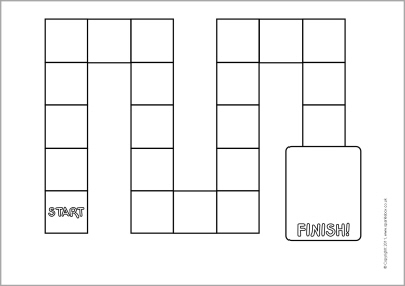                GOto         make              GO back 1Q&sentenceMake                Q&sentenceGo ahead2I GET COFFEEGo back 2Board game cardsBoard game cards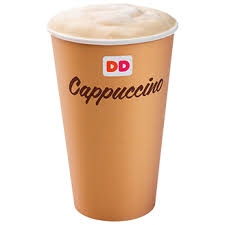 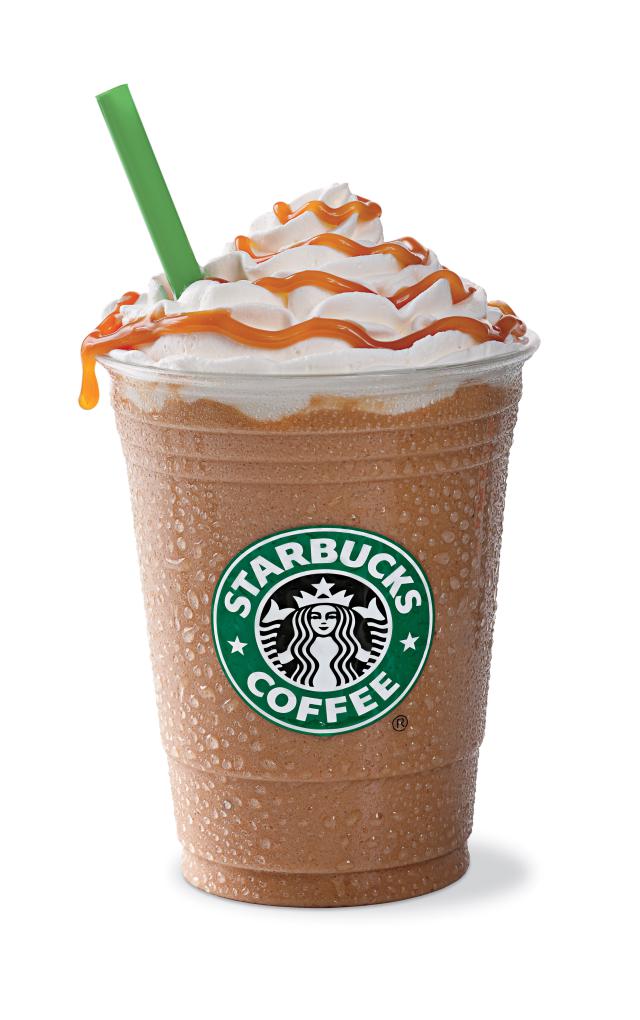 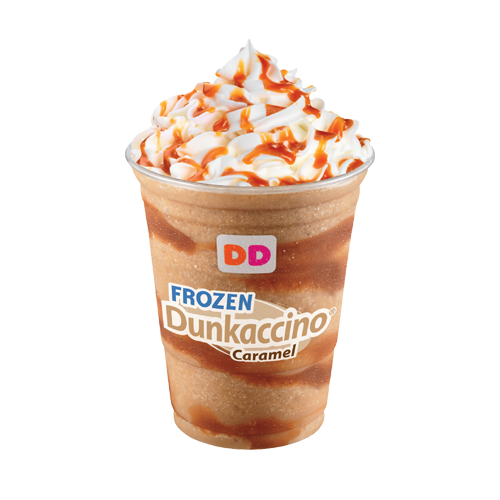 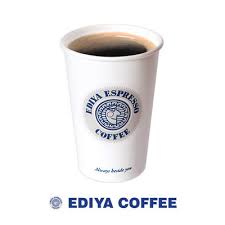 coppuccinoCramel coffeeCramel coffeeAmericano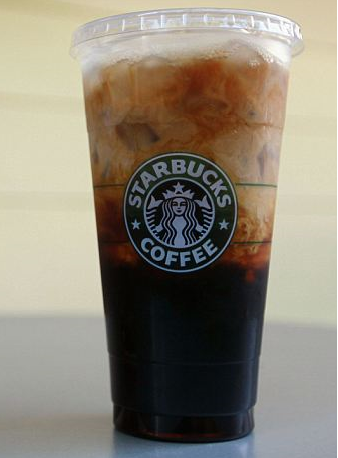 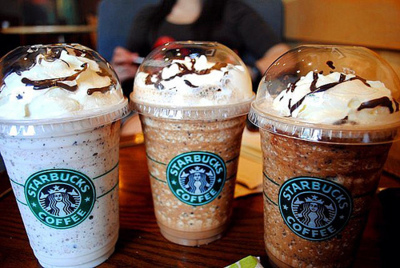 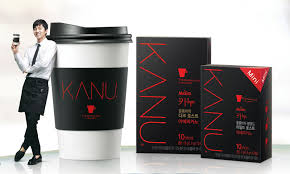 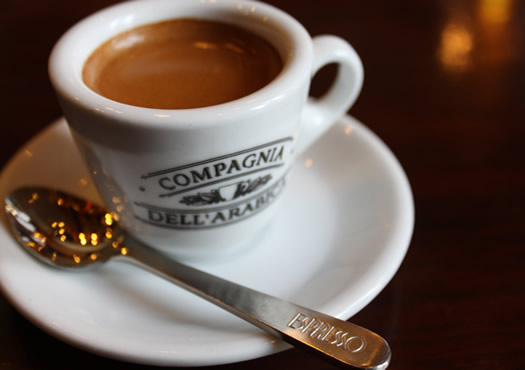 Americano(grande)3 coffeesKanu coffeeEspresso 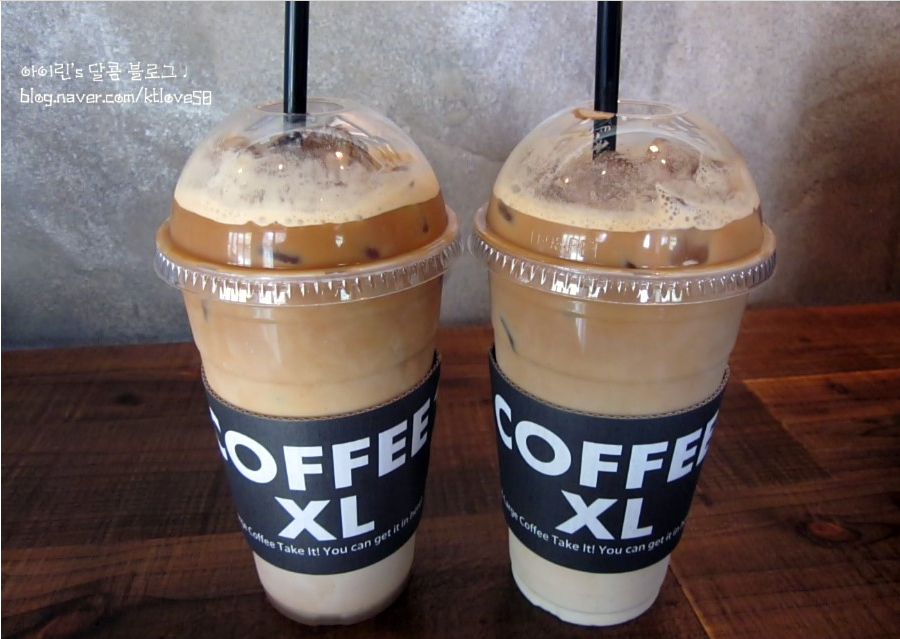 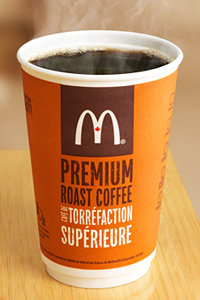 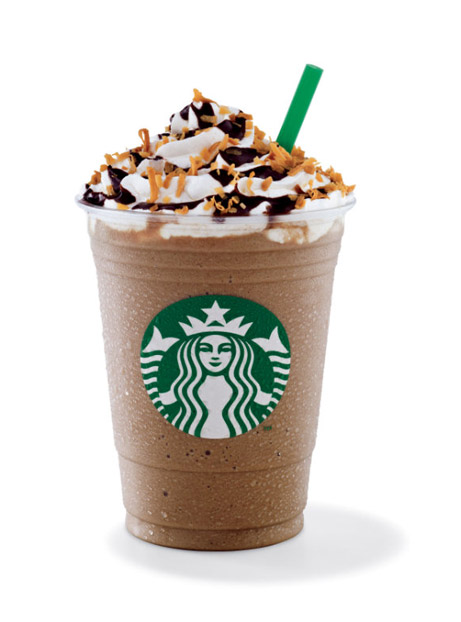 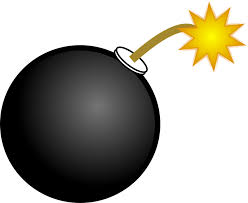 Caffee latteAmericanoMocha CoffeeMiss a turn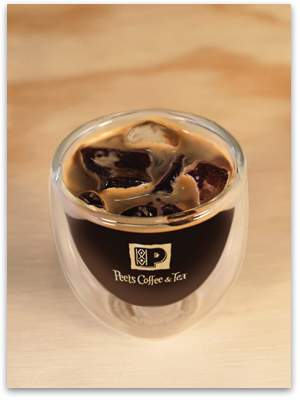 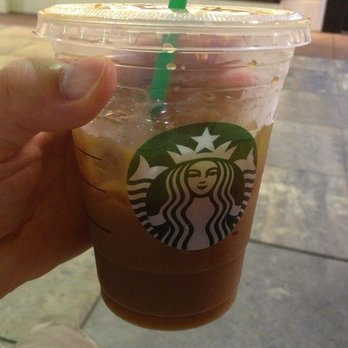 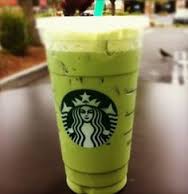 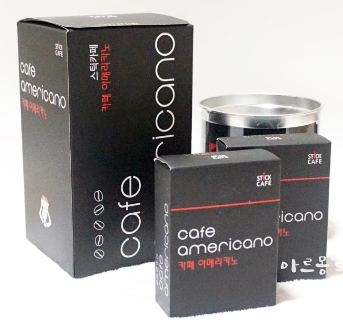 EsopressoAmericanoGreentea latteInstant Coffee